EL AJEDREZ COMO HERRAMIENTA EDUCATIVA Y APLICACIÓN DE ESTRATEGIAS VIRTUALES PARA EL APRENDIZAJE DEL DEPORTE CIENCIA EN SALADOBLANCO HUILA.PROYECTO SOCIAL 2019LÍDER DEL PROYECTO: ESP JULIO ALFONSO ARIZA PINEDAINSTITUCIÓN EDUCATIVA MISAEL PASTRANA BORREROSALADOBLANCO – HUILA2019METAS O COMPONENTESDentro de la meta propuesta para el desarrollo y ejecución del proyecto, se llega al cumplimiento en un 50 % pues se ha desarrollado actividades deportivas del ajedrez mediante la enseñanza del juego articulando las TIC, del reglamento y realizando torneos de ajedrez en el municipio de SaladoblancoACTIVIDADES DESARROLLADASEl fin de este proyecto consiste en desarrollar actividades deportivas del ajedrez mediante la enseñanza del juego y del reglamento en el municipio de Saladoblanco.Para el desarrollo de esta meta, se desarrollaron las siguientes actividades:A través de este proyecto se han desarrollado actividades deportivas del ajedrez mediante la enseñanza y promoción del mismo. Se realizó la competencia intramural de ajedrez en el marco del programa Supérate el 10 de mayo de 2019Se organizó y se realizó las Olimpiadas de Supérate a nivel municipal, donde participaban las Instituciones Educativas del Misael Pastrana y de La Cabaña. Todas las medallas las ganan los estudiantes de la Institución Educativa Misael Pastrana Borrero. El 23 de de mayo de 2019, ganan   medalla de oro en la fase municipal las señoritas: VALERY SOFIA TIMANA CORDOBA, HEIDY MILDRETH HOYOS NUÑEZ, JULIANA DE LOS ANGELES ARIZA LARA, SOFIA GONZALEZ CLAROS en las categorías: preinfantil, infantil, prejuvenil y juvenil respectivamente en la modalidad femenina;  en la modalidad masculina ganaron medalla de oro los estudiantes: EDWIN FERNANDO PEREZ, JUAN ANTONIO VALENZUELA, ANDERSON SILVA CHAVARRO, FARID ALEJANDRO GARCIA, en  las categorías: preinfantil, infantil, prejuvenil y juvenil respectivamente en ajedrez.CAMPEONES DE TODAS LAS MODALIDADES 2019Entre abril y junio de 2019 se ha dado continuidad a los procesos de entrenamiento y promoción del ajedrez y  a finales de julio de 2019 se defenderá los títulos de los 6 campeones en el municipio de Pitalito en las diferentes categorías de Supérate a nivel del Sur del Huila.Se han publicado las noticias del club en el grupo de whatsappSe realizaron carteles alusivos al ajedrez y se pegaron en la vereda el Alto Se han utilizado espacios como la finca municipal, el primer piso del bloque de estudiantes, los alrededores del Megacolegio, Parque Municipal, Colegio Antiguo y salón B3.Sensibilización y motivación sobre la práctica del ajedrezSe debe aclarar que a las competencias zonales de Pitalito, sólo clasifican las categorías infantiles, prejuveniles y juveniles de acuerdo al reglamento de SupérateSe participó en la Emisora municipal leyendo el cuento “La Leyenda del Jaque Pastor” en compañía de los estudiantes: Sofía González y Julian Perez. La invitación fue realizada por la docente Nidia Salamanca Se les presentó el presente proyecto al Secretario de  educación del Huila José Luís Castellanos Chavez y al Gobernador del Huila Carlos Julio Gonzalez VillaEvidencias:Saladoblanco Huila, 7 de mayo  de 2019MagisterJORGE RODRIGO SOTO LAVAOLUZ MARLEN ROJAS ZULETALicenciadoJairo HoyosCoordinadores de la I.E Misael Pastrana Borrero Cordial saludo,Por medio de la presente, informo que de acuerdo al oficio enviado por la alcaldía municipal y entregado a la Rectora que da visto bueno, se solicitó el 10 de mayo de 2019 para las competencias de Supérate  de la I.E Misael Pastrana  Borrero donde se disputaran  el torneo intramural de ajedrez; en este sentido, anexo los estudiantes que estarán en la fecha indicada en el salón B3 efectuando la actividad señalada que está a mi cargo, para que por favor se nos excuse en lo académico. Es fundamental este certamen, con el objetivo de sacar los campeones de nuestra que Institución que se enfrentaran en el deporte ciencia con los estudiantes de La Cabaña el próximo 23 de mayo de 2019, para lo cual desde ahora solicito que por favor se excuse también a los seis campeones que resulten de la competencia. Se debe resaltar que los estudiantes que se inscribieron son de la Sede Principal y de la sede José Antonio Chávarro.ESTUDIANTES INSCRITOS EN AJEDREZ EN LAS COMPETENCIAS DE SUPÉRATE  DE LA I.E MISAEL PASTRANA  BORRERO QUE DISPUTARAN  EL TORNEO INTRAMURAL DE AJEDREZ EL 10 DE MAYO DE 2019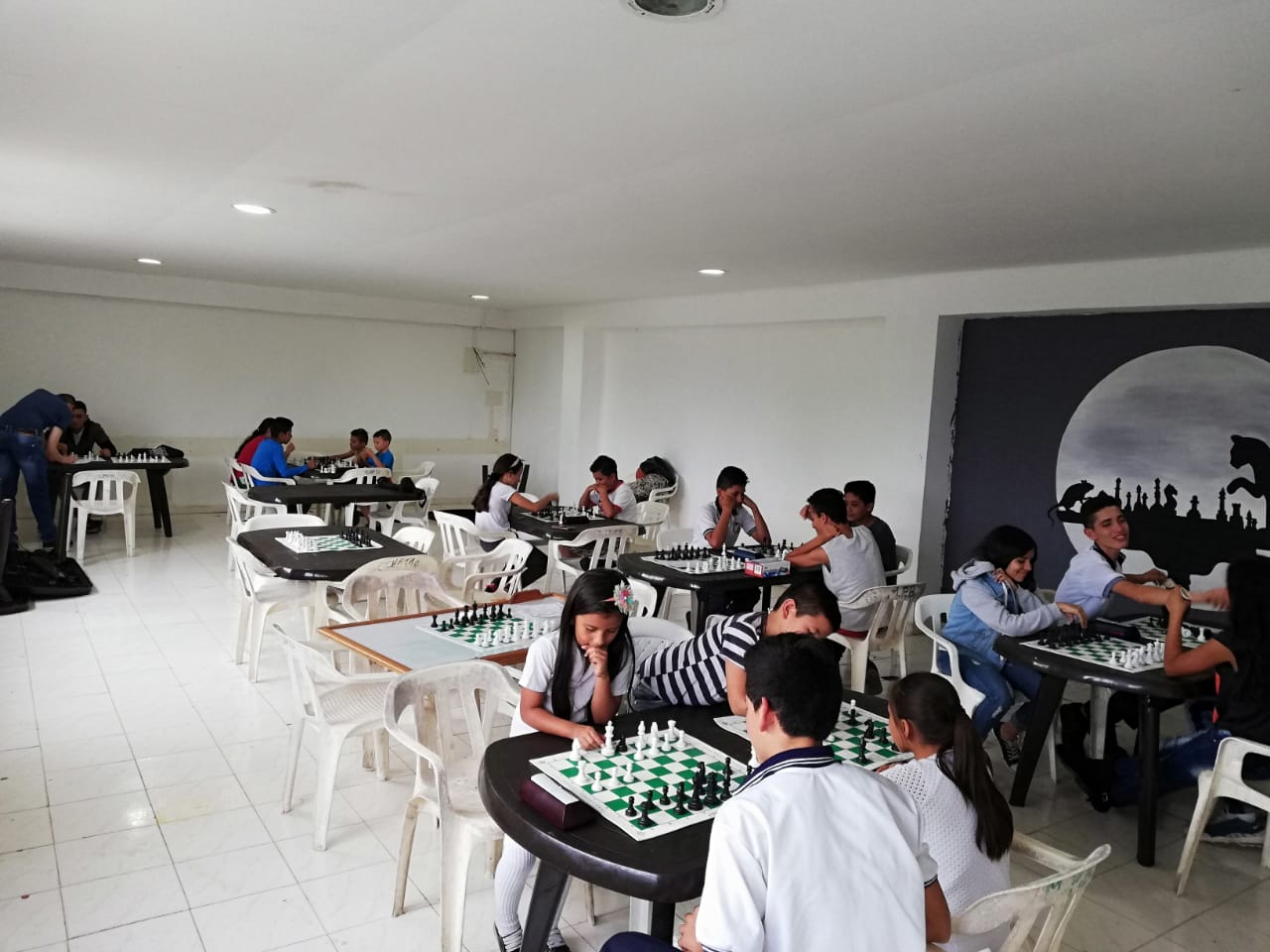 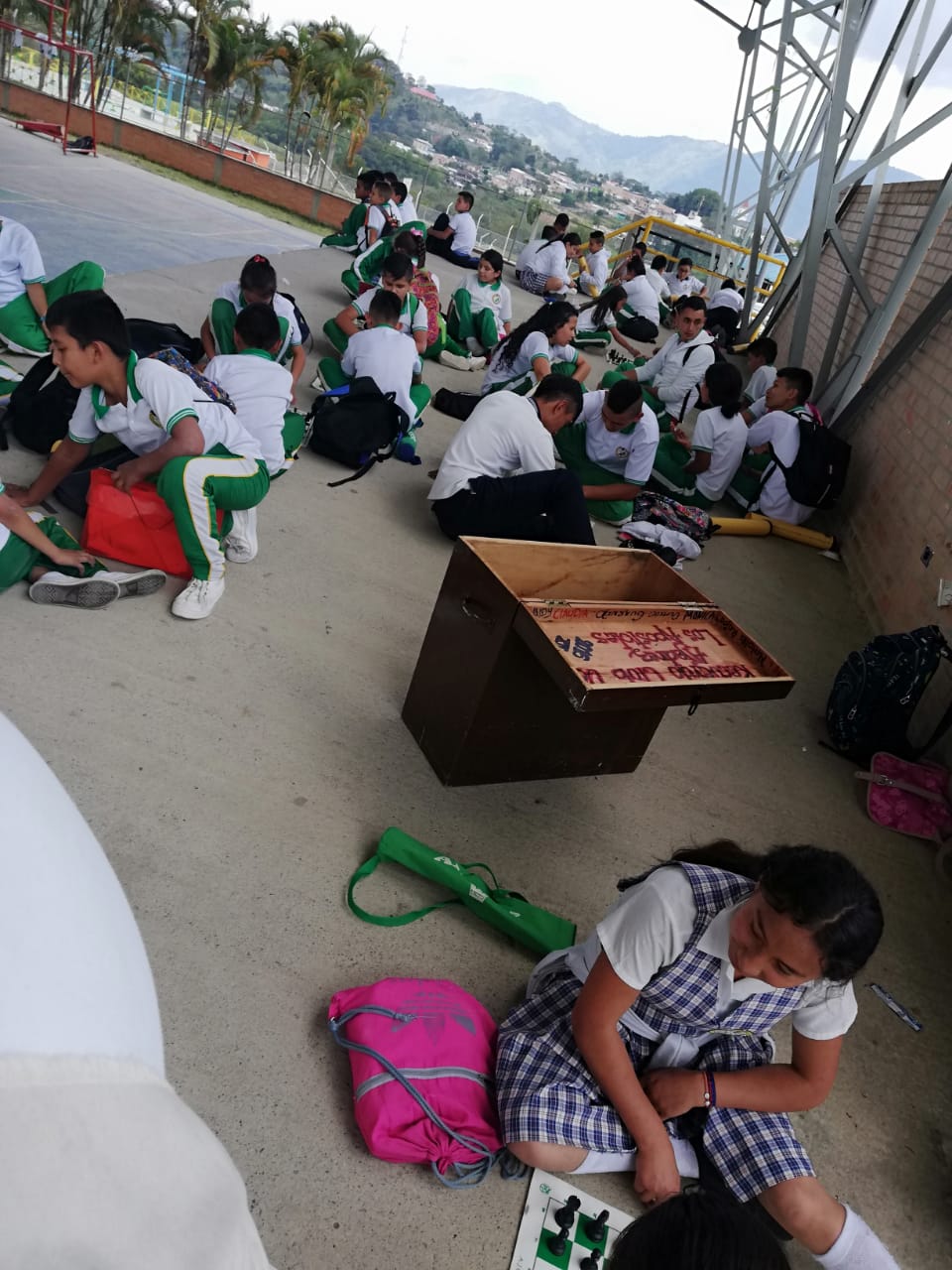 CAMPEONES DEL TORNEO MUNICIPAL DE 2019 DE SUPÉRATE, DISPUTADO ENTRE LAS INSTITUCIONES EDUCATIVAS DE LA CABAÑA Y EL MISAEL PASTRANA BORRERO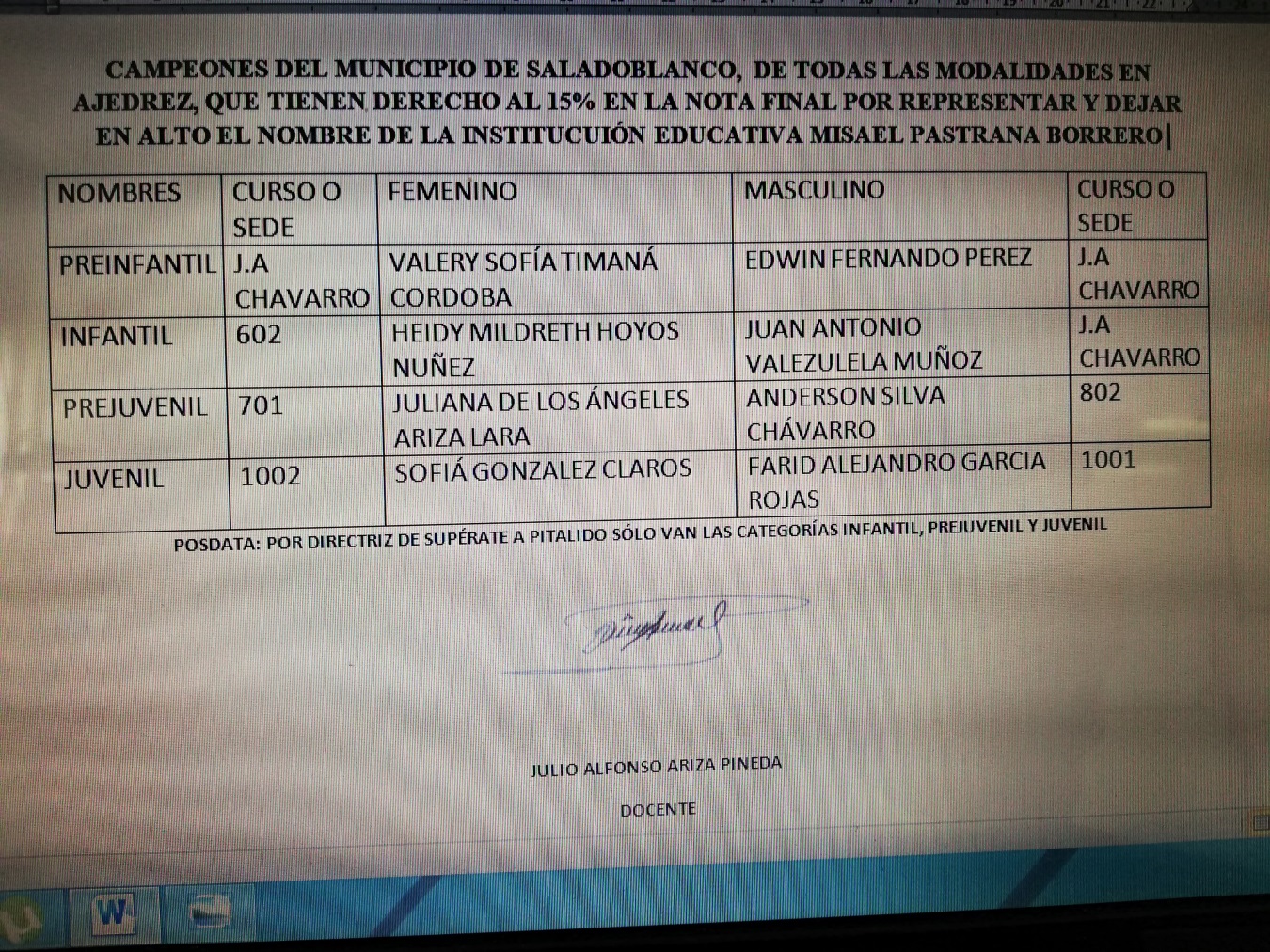 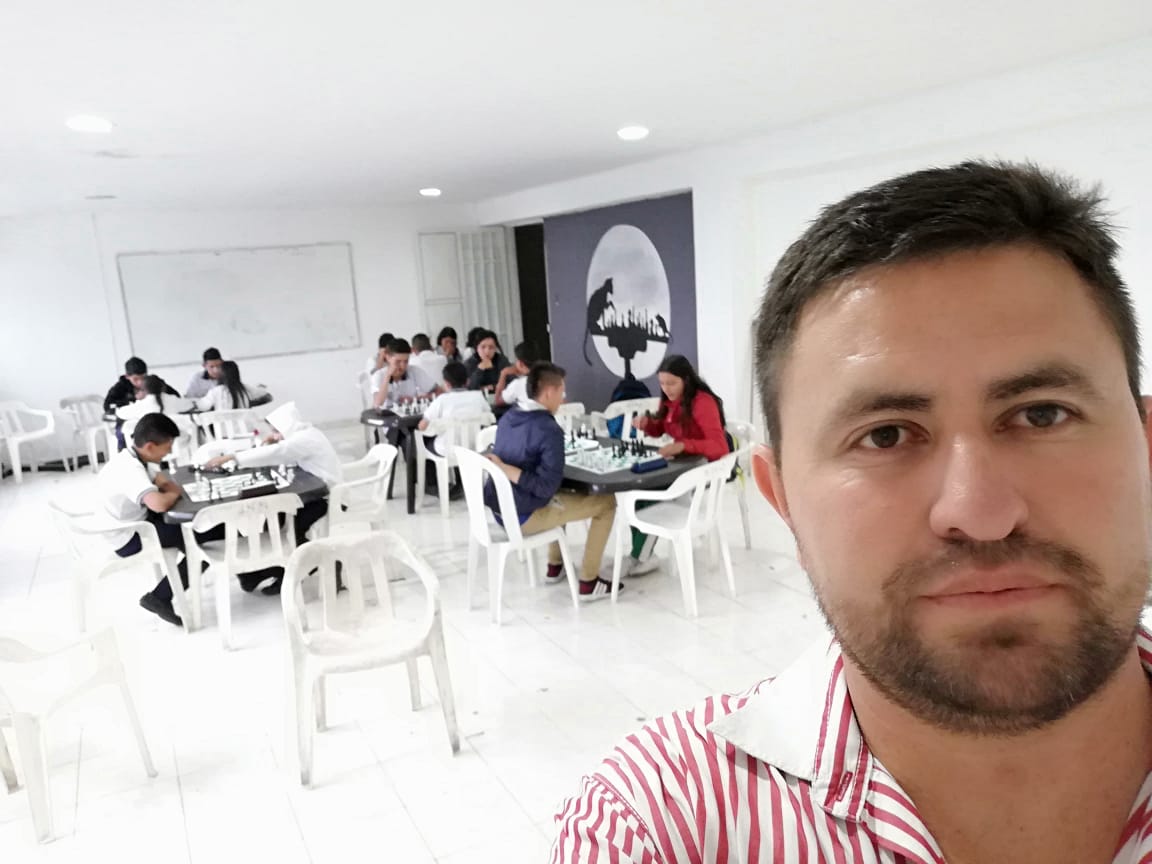 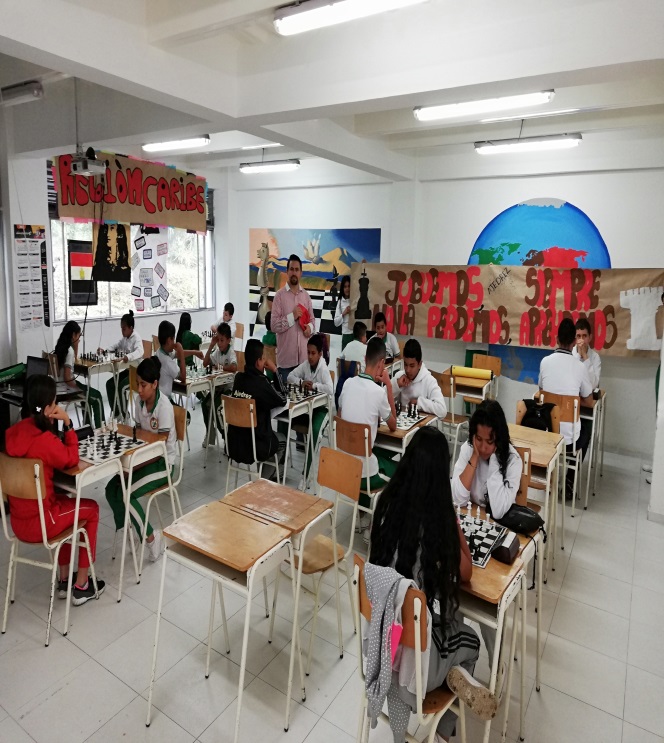 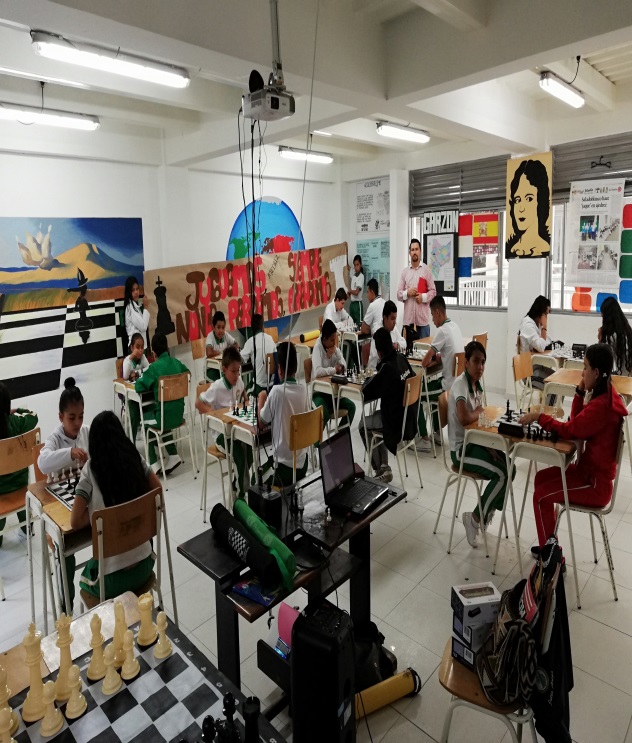 Ilustración Competencia Municipal Supérate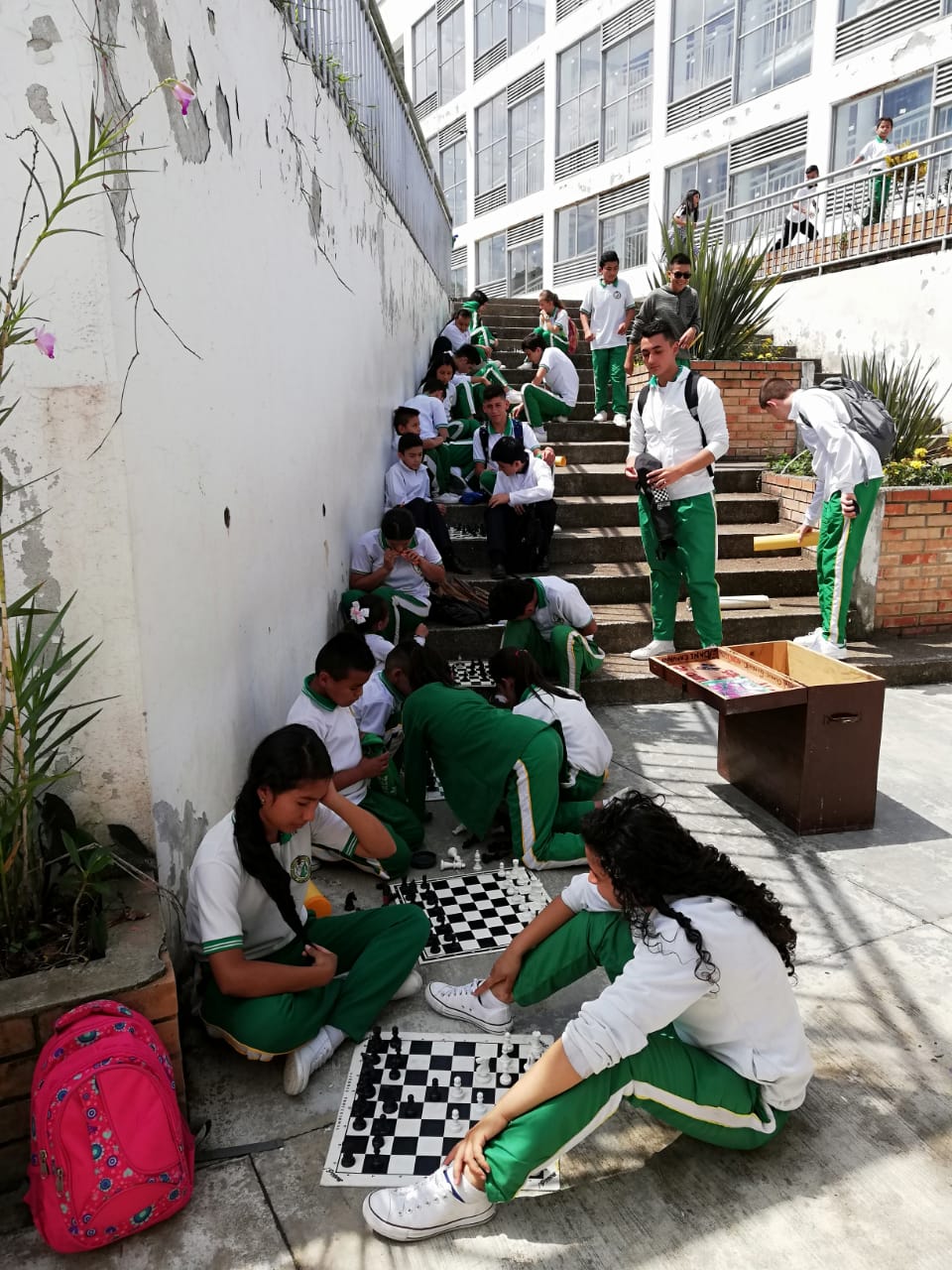 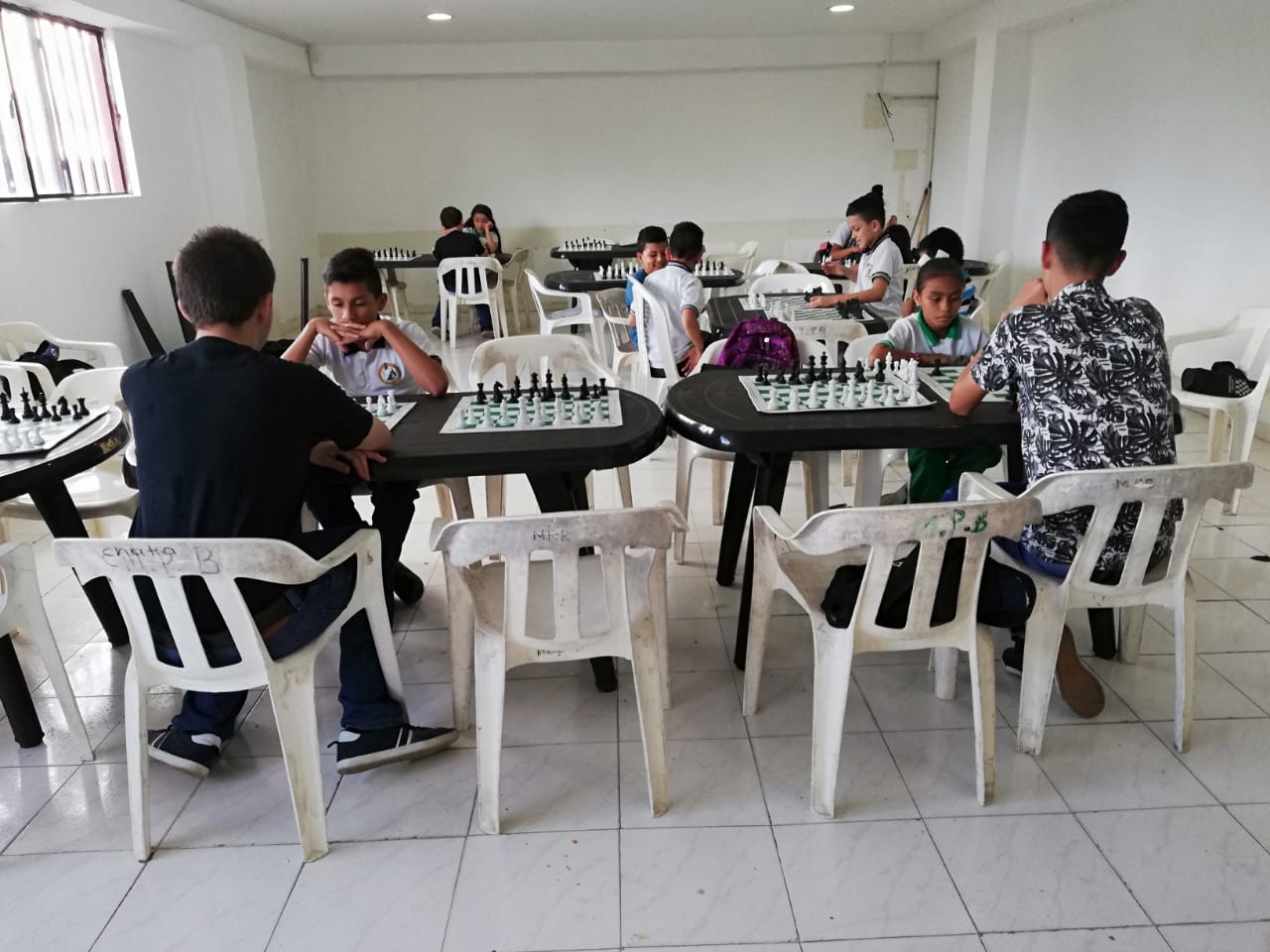 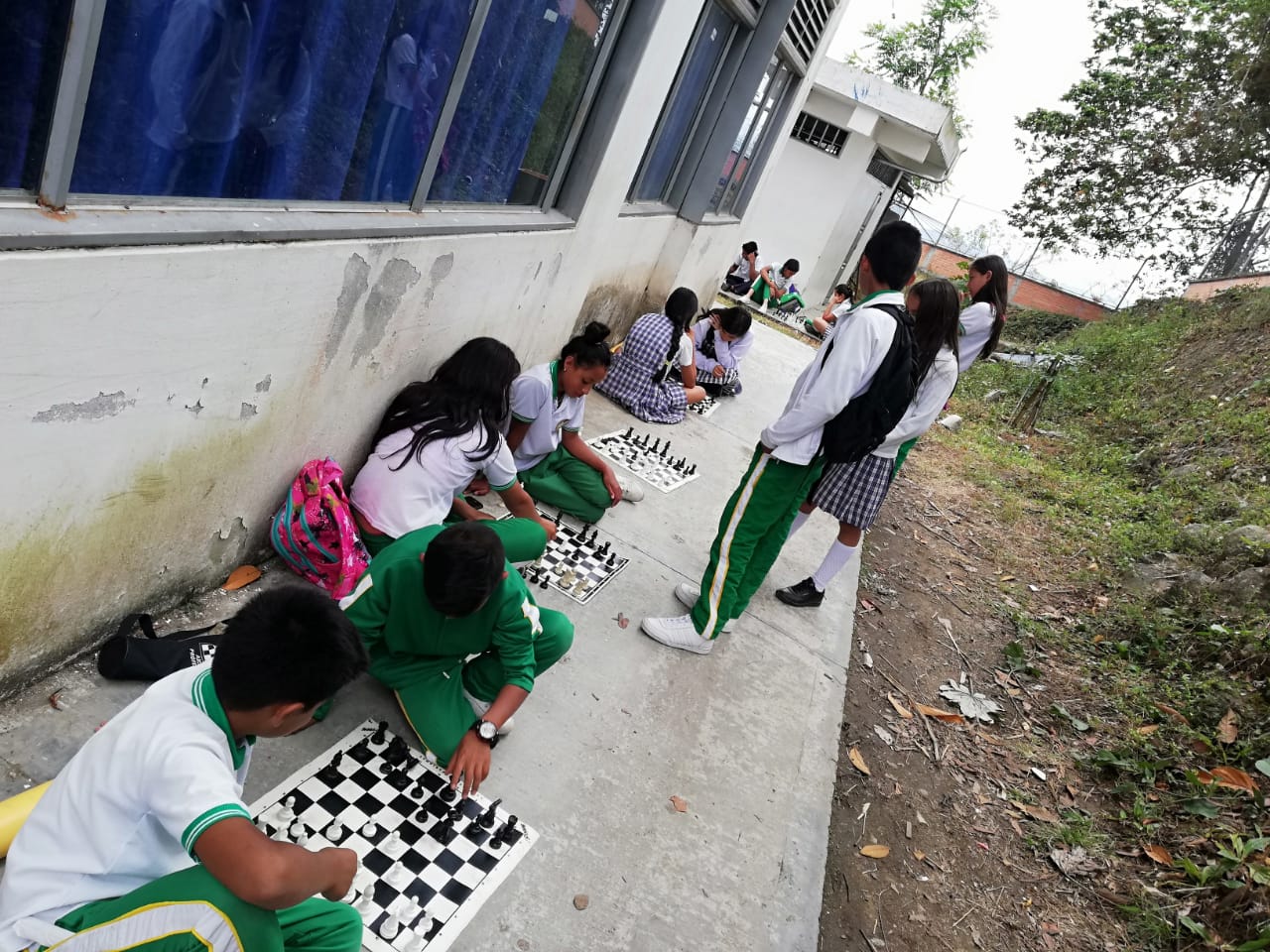 Ilustración ENTRENAMIENTO EN LA I.E Y EN EL COLEGIO ANTIGUO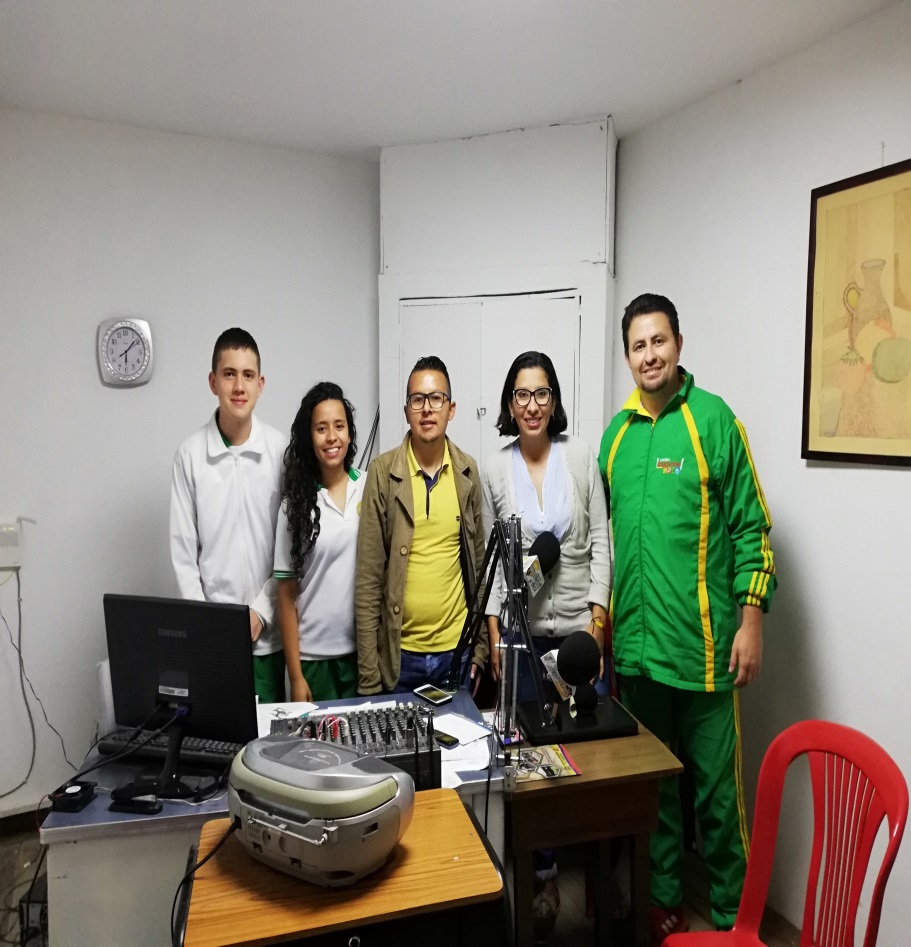 Ilustración PARTICIPACIÓN EN LA EMISORA MUNICIPAL 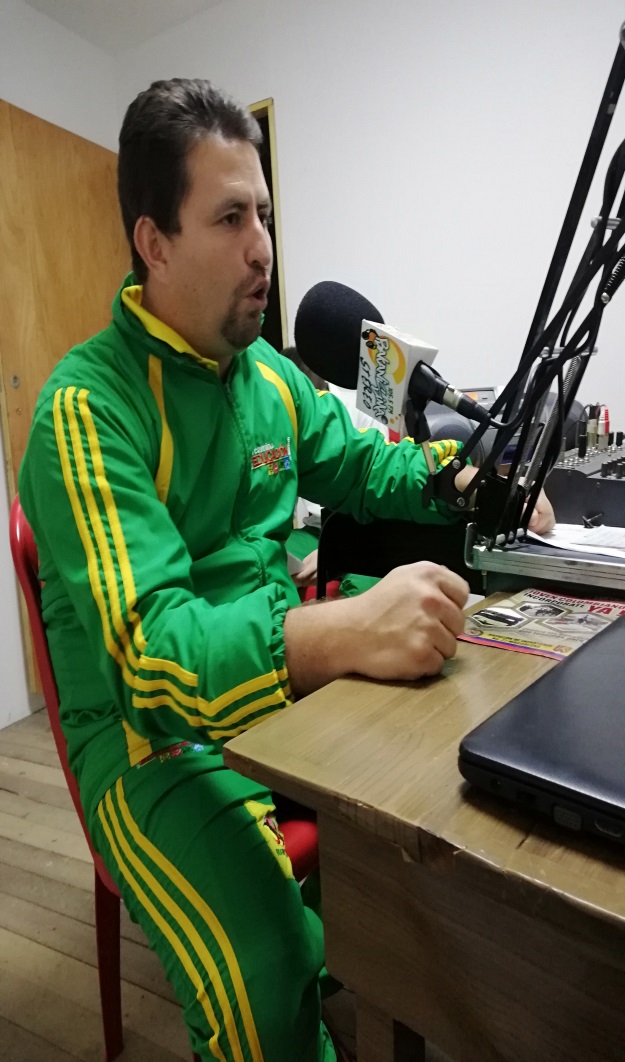 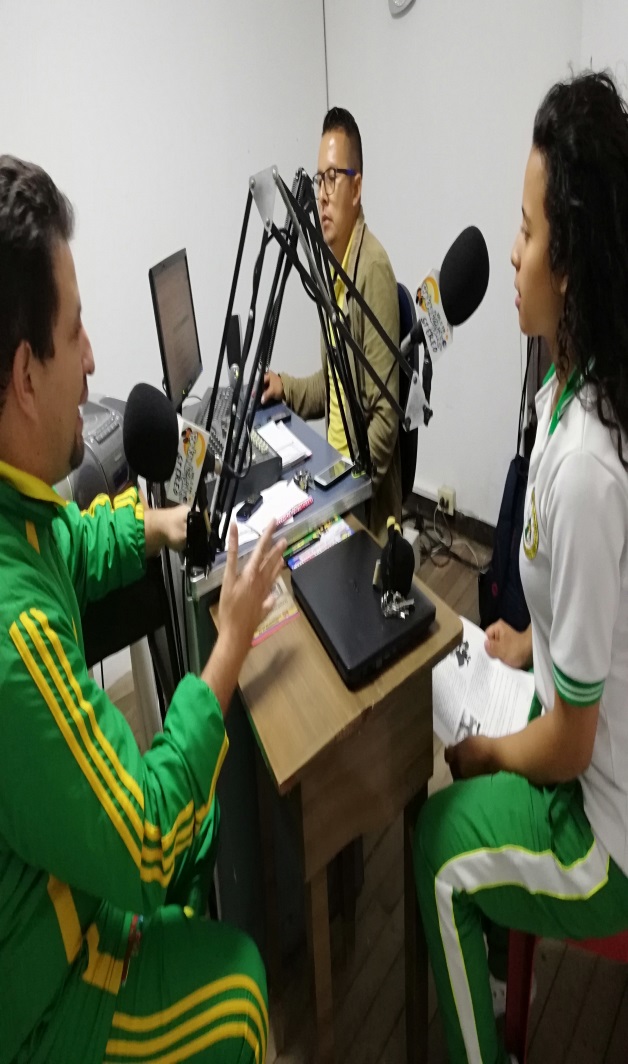 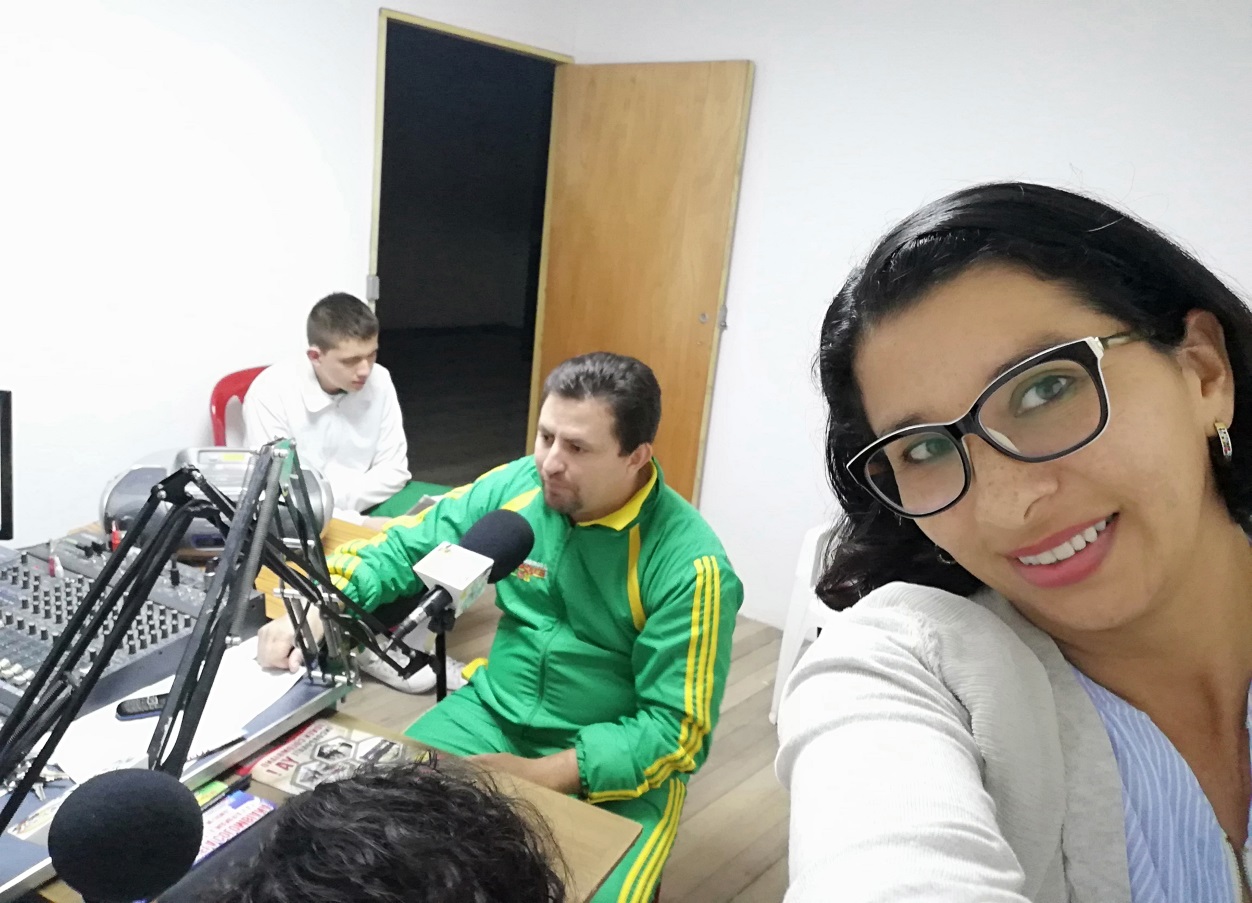 SE HAN REALIZADO LAS SIGUIENTES CARTELERAS Y CALCOMANIA ALUSIVAS AL AJEDREZ 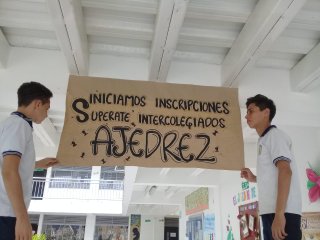 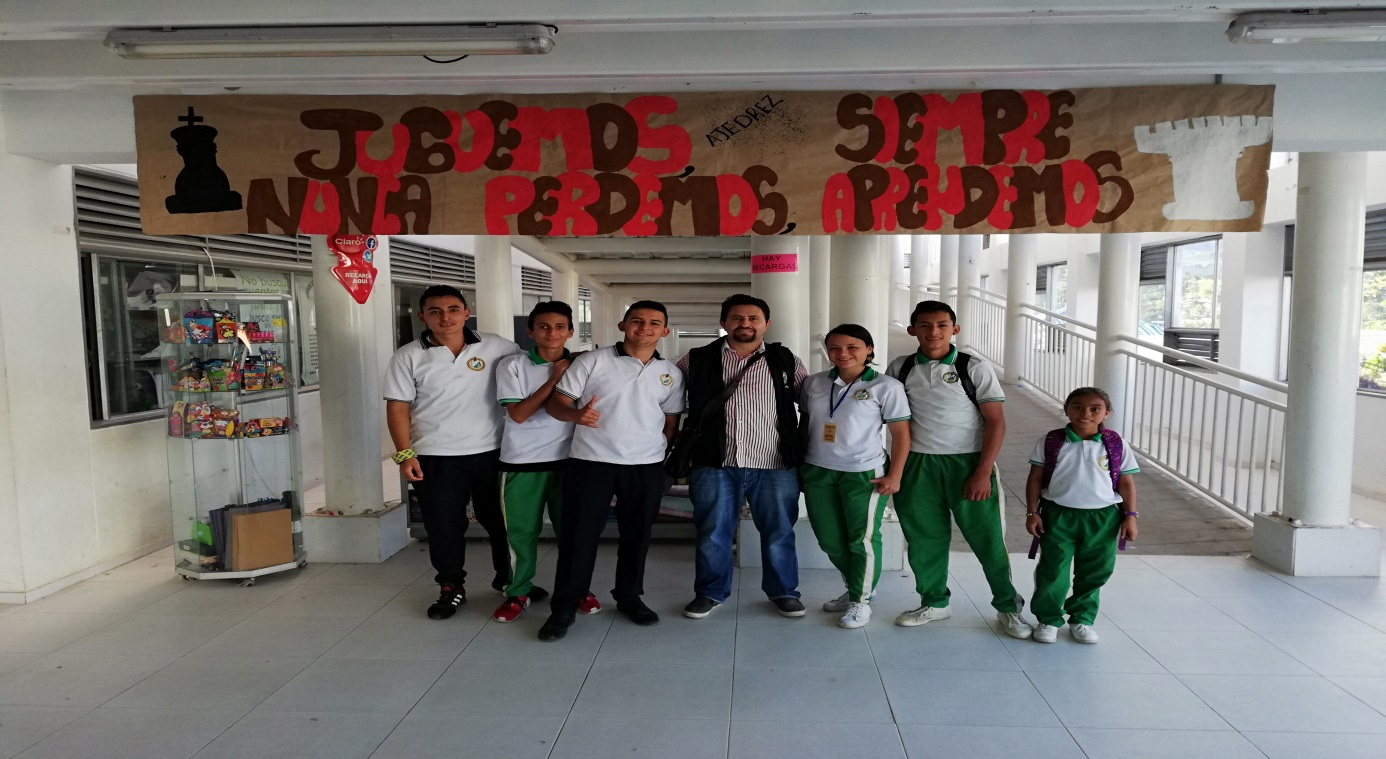 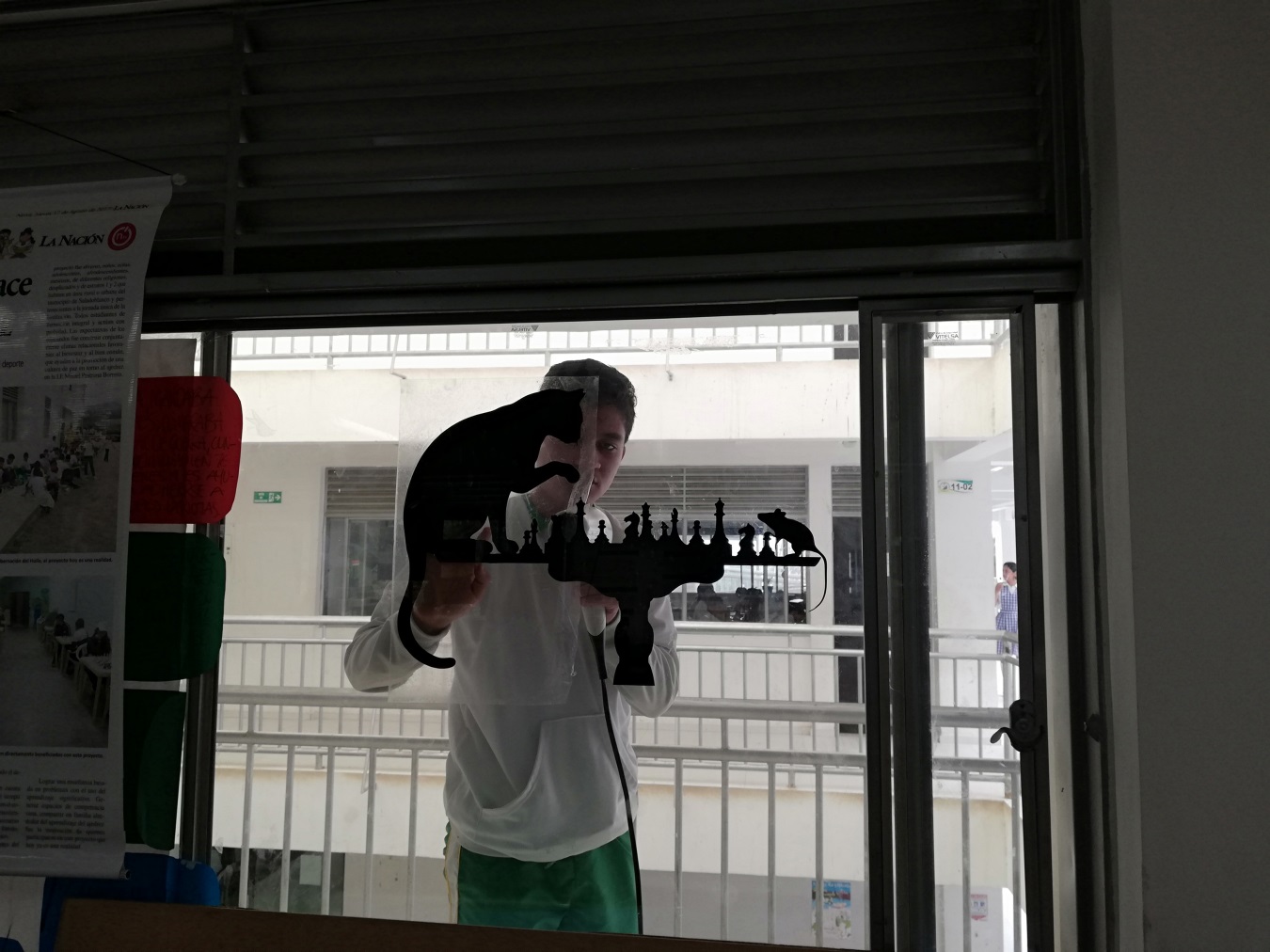 Se han articulado las TIC al ajedrez: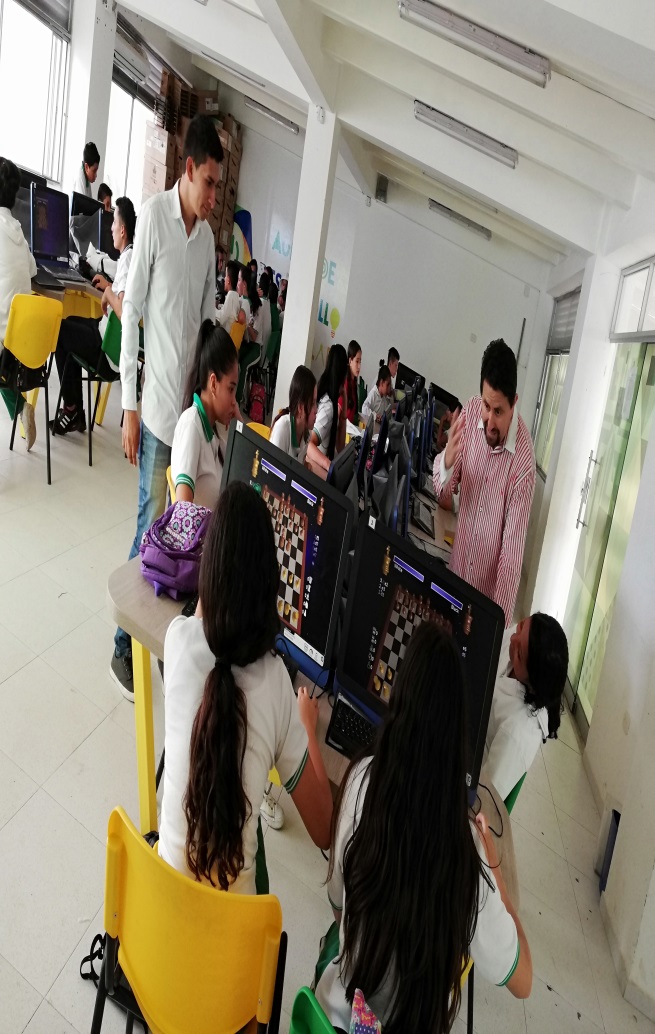 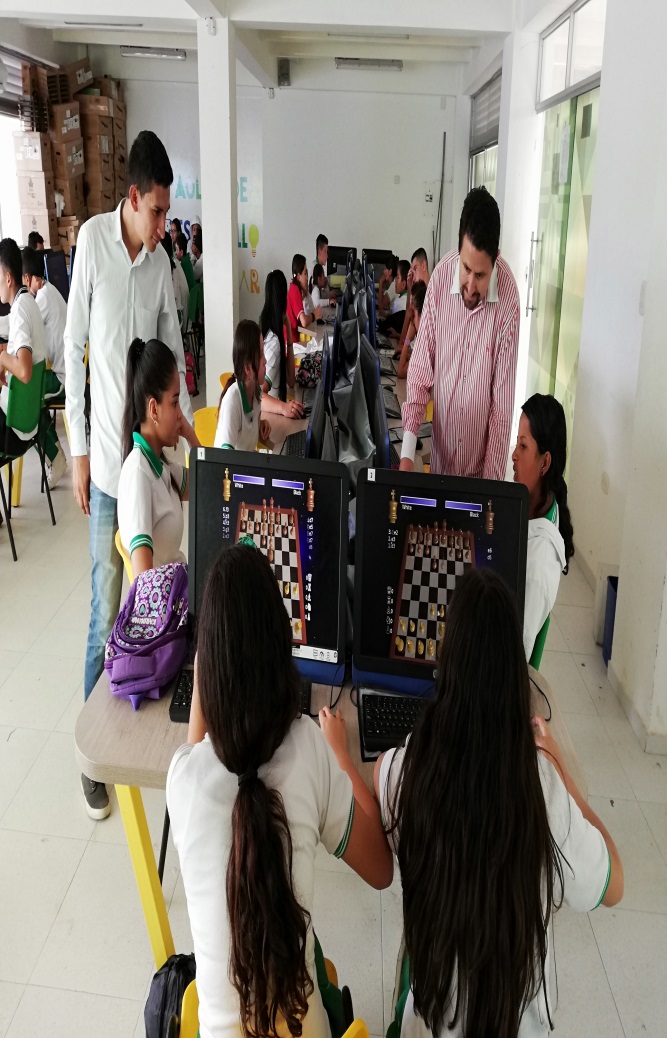 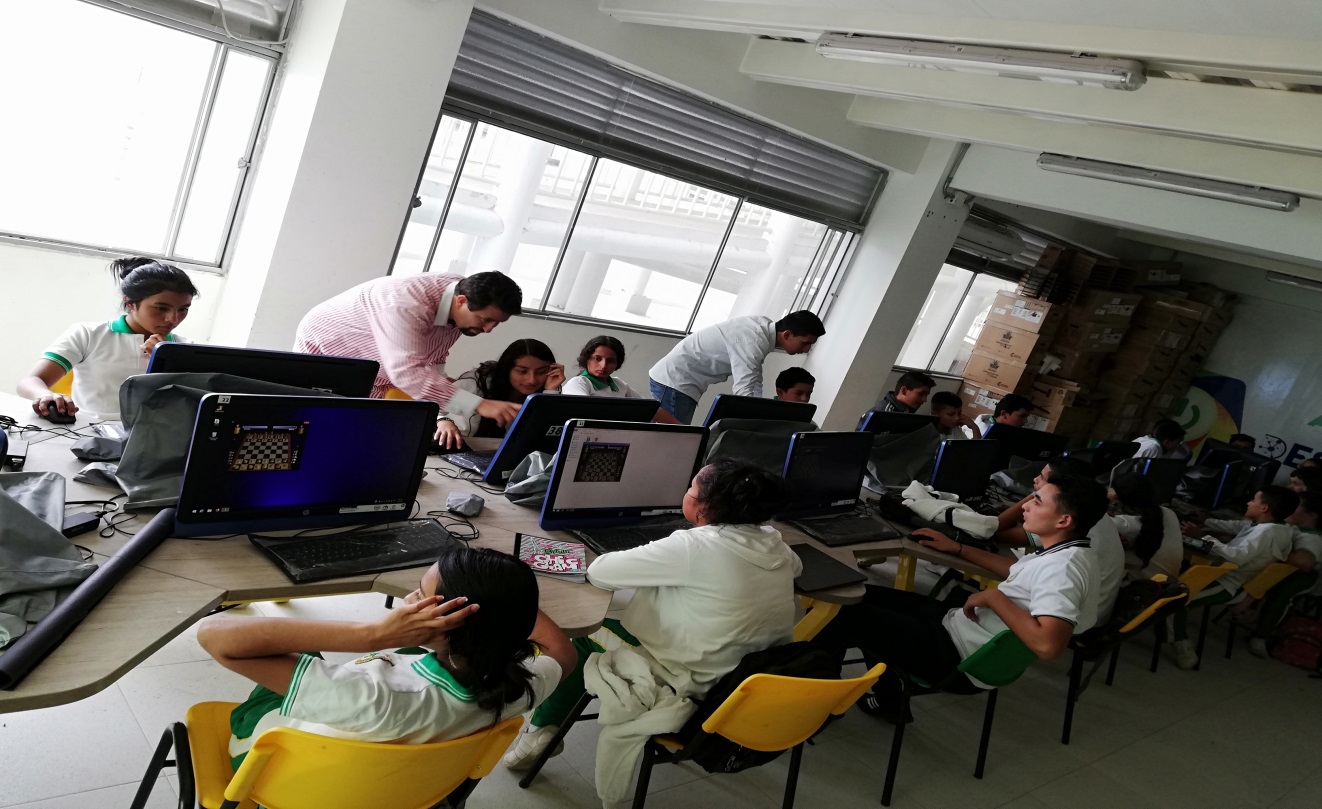 Se les presentó el presente proyecto al Secretario de  educación del Huila José Luís Castellanos Chavez y al Gobernador del Huila Carlos Julio Gonzalez Villa: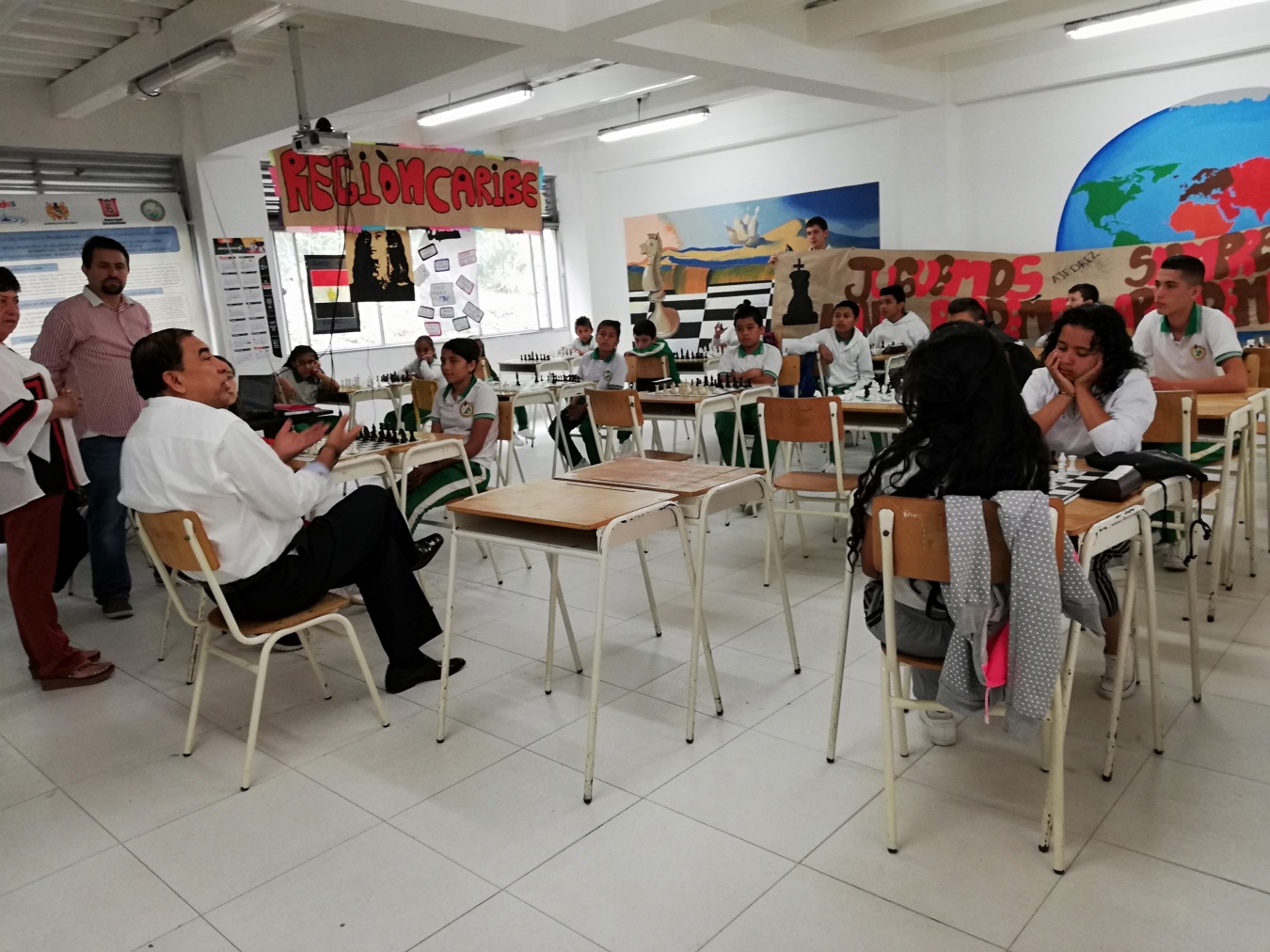 Se han publicado todas las noticias y actividades del club en el whatsapp del grupo del grupo de ajedrez, en la de coordinación y docentes de la instituciónNOMBRES Y APELLIDOS DE LOS ESTUDIANTESDOCUMENTO DE IDENTIDADCURSOTELÉFONONUMERÓ DE HORAS DE SERVICIO HASTA LA FECHAAnyi Vaneza Romero Meneses10028071331002314360951680Farid Alejandro Garcia Rojas10042684111001313880211655Sofía González Claros10042691131002320884800671Jose Yarlinson Llanos Lopez 10042690611002321211766072Sandra Jimena Cabrera Hoyos10042690481002311551Edier Ovidio Burbano Rojas 10042698541001322261591539Julian Camilo Rojas Rios 10042691561002314627119422Dayana Fernanda Levasa Muñoz10817281921002312552181967Hugo Vargas Bahos10042693891002313466744929Santiago Peña Artunduaga1004269337100231182746408Duvan Claros108172817010015María José Vargas1081729451100110NOMBRESFEMENINOMASCULINOPREINFANTILVALERY SOFIA TIMANA CORDOBAEDWIN FERNANDO PEREZINFANTILHEIDY MILDRETH HOYOS NUÑEZJUAN ANTONIO VALENZUELAPREJUVENILJULIANA DE LOS ANGELES ARIZA LARAANDERSON SILVA CHAVARROJUVENILSOFIA GONZALEZ CLAROSFARID ALEJANDRO GARCIAPREINFANTIL FEMENINO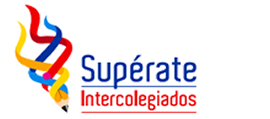 PREINFANTIL FEMENINOPREINFANTIL FEMENINOPREINFANTIL FEMENINOPREINFANTIL FEMENINOPREINFANTIL FEMENINOPREINFANTIL FEMENINOPREINFANTIL FEMENINOPREINFANTIL FEMENINOCURSOTipo de Identificación*IdentificaciónNombres*Apellidos*Fecha NacimientoGéneroEtniaJ.A. CHÁVARROT.I.Valery Sofía Timaná Cordoba2009-02-24FemeninoMayoritarioMayoritarioPREINFANTIL MASCULINOPREINFANTIL MASCULINOPREINFANTIL MASCULINOPREINFANTIL MASCULINOPREINFANTIL MASCULINOPREINFANTIL MASCULINOPREINFANTIL MASCULINOPREINFANTIL MASCULINOPREINFANTIL MASCULINOCURSOTipo de Identificación*IdentificaciónNombres*Apellidos*Fecha NacimientoGéneroEtniaJ.A. CHÁVARROT.I.1144626168EDWIN FERNANDOPEREZ BAMBAGUE2009-02-24MasculinoMayoritarioMayoritarioINFANTIL FEMENINOINFANTIL FEMENINOINFANTIL FEMENINOINFANTIL FEMENINOINFANTIL FEMENINOINFANTIL FEMENINOINFANTIL FEMENINOINFANTIL FEMENINOINFANTIL FEMENINOCURSO-SEDETipo de Identificación*IdentificaciónNombres*Apellidos*Fecha NacimientoGéneroEtnia601T.I.1,08E+09HEIDY MILDREDHOYOS NUÑEZ2007-07-26FemeninoMayoritarioMayoritarioJ.A. ChávarroT.I.1,08E+09GEILYN DORANYHOYOS PEÑA2008-10-29FemeninoMayoritarioMayoritarioJ.A. ChávarroT.I.1,15E+09LIZETH NATALIAROMERO LEON2008-12-13FemeninoMayoritarioMayoritarioINFANTIL MASCULINOINFANTIL MASCULINOINFANTIL MASCULINOINFANTIL MASCULINOINFANTIL MASCULINOINFANTIL MASCULINOINFANTIL MASCULINOINFANTIL MASCULINOINFANTIL MASCULINOCURSOTipo de Identificación*IdentificaciónNombres*Apellidos*Fecha NacimientoGéneroEtnia603T.I.1081730082JERSON ARLEYROMERO MENESES2008-01-20MasculinoMayoritarioMayoritarioJ.A. CHÁVARROT.I.1083887106JUAN ANTONIOVALENZUELA MUÑOZ2008-07-02MasculinoMayoritarioMayoritario601TI1081729980YINERSERRANO CORDOBA2007-10-15MasculinoMayoritarioMayoritarioPREJUVENIL FEMENINOPREJUVENIL FEMENINOPREJUVENIL FEMENINOPREJUVENIL FEMENINOPREJUVENIL FEMENINOPREJUVENIL FEMENINOPREJUVENIL FEMENINOPREJUVENIL FEMENINOPREJUVENIL FEMENINOCURSOTipo de Identificación*IdentificaciónNombres*Apellidos*Fecha NacimientoGéneroEtnia801T.I.1077848441LAURA SOFIAROMERO LEON2006-03-08FemeninoMayoritarioMayoritario701T.I.1117504263JULIANA DE LOS ANGELESARIZA LARA2006-12-29FemeninoMayoritarioMayoritarioPREJUVENIL MASCULINOPREJUVENIL MASCULINOPREJUVENIL MASCULINOPREJUVENIL MASCULINOPREJUVENIL MASCULINOPREJUVENIL MASCULINOPREJUVENIL MASCULINOPREJUVENIL MASCULINOPREJUVENIL MASCULINOCURSOTipo de Identificación*IdentificaciónNombres*Apellidos*Fecha NacimientoGéneroEtnia801T.I.1081728746JOHAN ALEXISCUELLAR UYUCO2005-04-30MasculinoMayoritarioMayoritario802T.I.1081728805ANDERSONSILVA CHAVARRO2005-05-07MasculinoMayoritarioMayoritario701T.I.1081729224JHON JADERRIVERA FLOR2006-04-20MasculinoMayoritarioMayoritario802T.I.1083873271DANIEL FELIPEVALDERRAMA MENDEZ2005-09-21MasculinoMayoritarioMayoritario801T.I.1118364898SERGIO ALEXANDERMAJE MONTOYA2006-05-25MasculinoMayoritarioMayoritarioJUVENIL FEMENINOJUVENIL FEMENINOJUVENIL FEMENINOJUVENIL FEMENINOJUVENIL FEMENINOJUVENIL FEMENINOJUVENIL FEMENINOJUVENIL FEMENINOJUVENIL FEMENINOCURSOTipo de Identificación*IdentificaciónNombres*Apellidos*Fecha NacimientoGéneroEtnia1002T.I.1004269113SOFIAGONZALEZ CLAROS2002-08-22FemeninoMayoritarioMayoritario1002T.I.1081728192DAYANA FERNANDALEVASA MUÑOZ2004-03-10FemeninoMayoritarioMayoritario902T.I.1081728675ANGELICAMONTERO HIDALGO2004-06-04FemeninoMayoritarioMayoritarioJUVENIL MASCULINOJUVENIL MASCULINOJUVENIL MASCULINOJUVENIL MASCULINOJUVENIL MASCULINOJUVENIL MASCULINOJUVENIL MASCULINOJUVENIL MASCULINOJUVENIL MASCULINOCURSOTipo de Identificación*IdentificaciónNombres*Apellidos*Fecha NacimientoGéneroEtnia1001T.I.1004268411FARID ALEJANDROGARCIA ROJAS2002-06-02MasculinoMayoritarioMayoritario1002T.I.1004269061JOSE YARLINSONLLANOS LOPEZ2002-04-17MasculinoMayoritarioMayoritario903T.I.1081728450JULIAN CAMILOPEREZ BAMBAGUE2004-10-25MasculinoMayoritarioMayoritario